Prezydent Miasta Pruszkowa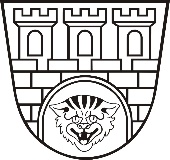 Zarządzenie nr  237/2022Prezydenta Miasta Pruszkowaz dnia 6 października 2022w sprawie powołania Komisji Konkursowej w otwartym konkursie ofert na realizację zadań w obszarze edukacji zdrowotnej dla różnych grup społecznych.Na podstawie art. 30 ust 1 i 2 i art. 33 ust. 3 ustawy z dnia z dnia 8 marca 1990 roku o samorządzie gminnym (tj. Dz.U. 2022 poz. 559 ze zm.), oraz na podstawie art. 14 w związku z art. 13 pkt. 3 ustawy z dnia 11 września 2015 r. o zdrowiu publicznym (t.j. Dz. U. z 2022 r. poz. 1608) w związku z art. art. 69 ust. 1 pkt. 2 ustawy z dnia 27 sierpnia 2009r. o finansach publicznych (t.j. Dz. U. z 2022 r. poz. 1634 ze zm.) zarządzam, co następuje:§ 1Powołuję Komisję Konkursową w celu zaopiniowania ofert złożonych w otwartym konkursie ofert na realizację zadań publicznych z zakresu zdrowia publicznego w obszarze edukacji zdrowotnej dla różnych grup społecznych w składzie: Renata Rzepka – Specjalista d.s. zamówień publicznych w Miejskim Ośrodku Pomocy Społecznej w Pruszkowie- Przewodnicząca Komisji, Marta Nawrocka - Zastępca Dyrektora Miejskiego Ośrodka Pomocy Społecznej- Członek Komisji, Dorota Prętkiewicz – Specjalista pracy socjalnej w Miejskim Ośrodku Pomocy Społecznej w Pruszkowie – Członek Komisji,Karolina Podgórska – Podinspektor Koordynator d.s. Uzależnień w Miejskim Ośrodku Pomocy Społecznej w Pruszkowie – Członek Komisji.§ 2Zarządzenie podlega publikacji w Biuletynie Informacji Publicznej Urzędu Miasta Pruszkowa.§ 3Zarządzenie wchodzi w życie z dniem podpisania.Paweł MakuchPrezydent Miasta Pruszkowa 